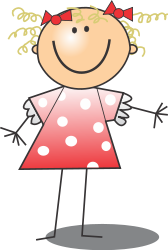 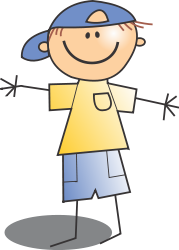 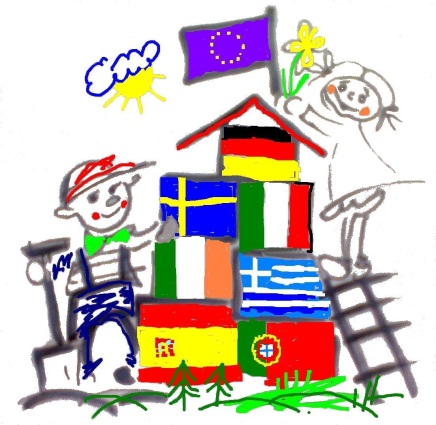 Hello Mark, hello Mona,My name is Lisa. I am 10 years old. When I look outside my window I can see a playground. My favorite place is my bed. I like my room. We have nine rooms. I live together with my dad and mum, my Sister Laura, Leni and my brother Leonardo. In my room a have a computer, books and a playstation. 